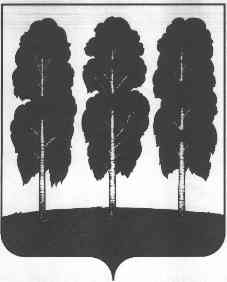 АДМИНИСТРАЦИЯ БЕРЕЗОВСКОГО РАЙОНАХАНТЫ-МАНСИЙСКОГО АВТОНОМНОГО ОКРУГА – ЮГРЫПОСТАНОВЛЕНИЕот  12.02.2024                                                                                                           № 111пгт. БерезовоО распределении межбюджетных трансфертов бюджетам городских (сельских) поселений на финансовое  обеспечение затрат, связанных с погашением кредиторской задолженности за топливно-энергетические ресурсы муниципальными унитарными предприятиями, источником финансового обеспечения которых являются межбюджетные трансферты из бюджета Ханты-Мансийского автономного округа – Югры бюджету Березовского района в 2024 годуВ соответствии с решениями Думы Березовского района от 22 декабря 2023 года № 306 «О бюджете Березовского района на 2024 год и плановый период 2025 и 2026 годов», от 19 марта 2015 года № 568 «Об утверждении Положения о межбюджетных отношениях в Березовском районе», постановлениями администрации Березовского района от 26 декабря 2023 года № 999 «О муниципальной программе «Жилищно-коммунальный комплекс в Березовском районе», от 12.02.2024 № 110 «О Порядке определения объема межбюджетных трансфертов бюджетам городских (сельских) поселений из бюджета Березовского района в 2024 году на финансовое обеспечение затрат, связанных с погашением кредиторской задолженности за топливно-энергетические ресурсы муниципальными унитарными предприятиями, осуществляющими деятельность на территории Березовского района» и сводной бюджетной росписью бюджета Березовского района:1. Предоставить бюджетам городских (сельских) поселений Березовского района межбюджетные трансферты на финансовое обеспечение затрат, связанных с погашением кредиторской задолженности за топливно-энергетические ресурсы муниципальными унитарными предприятиями, осуществляющими деятельность на территории Березовского района в рамках муниципальной программы «Жилищно-коммунальный комплекс в Березовском районе», утвержденной постановлением администрации Березовского района от 26 декабря 2023 года № 999, согласно приложению к настоящему постановлению.2. Управлению по жилищно-коммунальному хозяйству администрации Березовского района (О.А. Бачин) в десятидневный срок с момента подписания настоящего постановления организовать заключение соглашения от имени администрации Березовского района с администрации городских (сельских) поселений о предоставлении иных межбюджетных трансфертов по муниципальной программе Березовского района «Жилищно-коммунальный комплекс в Березовском районе» из бюджета Березовского района городским (сельским) поселениям на погашение кредиторской задолженности за потребленный газ и электроэнергию (далее - Соглашение), с установлением обязательного условия Соглашения о сроке использования иных межбюджетных трансфертов не позднее 20 декабря текущего года.3. Комитету по финансам администрации Березовского района (С.А. Гельвер) осуществлять перечисление иных межбюджетных трансфертов городским (сельским) поселениям после заключения Соглашения.4. Разместить настоящее постановление на официальном веб-сайте органов местного самоуправления Березовского района.5. Настоящее постановление вступает в силу после его подписания.6. Контроль за исполнением настоящего постановления оставляю за собой.И.о. главы района                                                                                     Г.Г. КудряшовПриложение к постановлению администрации Березовского районаот 12.02.2024 № 111Распределение межбюджетных трансфертов на финансовое обеспечение затрат, связанных с погашением кредиторской задолженности за топливно-энергетические ресурсы муниципальными унитарными предприятиями, источником финансового обеспечения которых являются межбюджетные трансферты из бюджета Ханты-Мансийского автономного округа – Югры бюджету Березовского района в 2024 годуМуниципальные образования Березовского районаСумма, рублейГородское поселение Березово4 232 800,0